Dichiarazioni di cui alla normativa PNRRAFFIDAMENTO DI CONTRATTI PUBBLICI FINANZIATI CON FONDI A VALERE SU RISORSE PNRR MISSIONE 4 – ISTRUZIONE E RICERCA – COMPONENTE 1 – POTENZIAMENTO DELL’OFFERTA DEI SERVIZI DI ISTRUZIONE: DAGLI ASILI NIDO ALLE UNIVERSITÀ – INVESTIMENTO 1.5 “SVILUPPO DEL SISTEMA DI FORMAZIONE PROFESSIONALE TERZIARIA (ITS)” – 
PROCEDURA APERTA SOPRA SOGLIA EUROPEA PER LA FORNITURA DI PC – SCHERMI – SERVER – KIT RETE A RIDOTTO IMPATTO AMBIENTALE (CODICE CUP C34D23000570006 CODICE PROGETTO M4C1I1.5-2023-1002-P-26233)Soggetto Attuatore I.T.S. MECCANICA, MECCATRONICA, MOTORISTICA, PACKAGING – BOLOGNAIl sottoscritto ……………………………………………………………..……………………………………Nato a ……………………………………….……. (prov ……) il …………………………………………..Codice fiscale ……………………………………….…………………………………………………………In qualità di ………………………………………………….…………………………………………………Dell’impresa ………………………………………………………….………………………………………..Con sede in ………………………………………………………………….. cap …………………………...In via ……………………………………………………………………….. n ………………………………Partita iva ……………………………………………………………………………………………………..Indirizzo di posta elettronica certificata ………………………………………………………………………Ai sensi degli artt. 46 e 47 del D.P.R. 445/2020, ai fini della sottoscrizione del contratto di cui alla procedura in oggetto, consapevole della responsabilità penale nel caso di dichiarazioni mendaci DICHIARA(flaggare le caselle relative alle dichiarazioni da rendere in relazione al numero di dipendenti dichiarati o, alternativamente, cancellare o barrare quelle non pertinenti)(eventuale) (per gli operatori economici che occupano un numero di dipendenti oltre cinquanta) di allegare copia dell’ultimo rapporto periodico sulla situazione del personale maschile e femminile redatto ai sensi dell’art. 46 del decreto legislativo 11 aprile 2006, n.198, con attestazione della sua conformità a quello trasmesso alle rappresentanze sindacali aziendali, alla consigliera e al consigliere regionale di parità, ovvero,  in caso di inosservanza dei termini previsti dall’articolo 46, comma 1 del predetto decreto legislativo n. 198/2006, con attestazione della sua contestuale trasmissione, alle rappresentanze sindacali aziendali, alla consigliera e al consigliere regionale di parità.(eventuale) (per gli operatori economici che occupano un numero di dipendenti pari o superiore a 15 e non superiore a 50)di impegnarsi  ai sensi dell'art. 47, comma 3,  D.L. 77/2021, a predisporre una relazione di genere sulla situazione del personale maschile e femminile in ognuna delle professioni ed in relazione allo stato di assunzioni, della formazione, della promozione professionale, dei livelli, dei passaggi di categoria o di qualifica, di altri fenomeni di mobilità, dell'intervento della Cassa integrazione guadagni, dei licenziamenti, dei prepensionamenti e pensionamenti, della retribuzione effettivamente corrisposta,  relazione che dovrà essere consegnata  entro 6 mesi dalla stipula del contratto, in caso di aggiudicazione, alla stazione appaltante, nonché alle rappresentanze sindacali aziendali, alla consigliera e al consigliere regionale di parità. (eventuale) (per gli operatori economici che occupano un numero di dipendenti pari o superiore a 15 e non superiore a 50) di non essere incorso nell’interdizione automatica, nei dodici mesi precedenti il termine di presentazione dell’offerta, dalla partecipazione a procedure di affidamento afferenti gli investimenti pubblici finanziati in tutto o in parte con i fondi del PNRR o del PNC per inadempimento dell’obbligo di consegnare alla stazione appaltante, entro sei mesi dalla conclusione del contratto, la relazione di genere di cui all’articoli 47, comma 3 del D.L. 77/2021;(eventuale) (per gli operatori economici che occupano un numero di dipendenti pari o superiore a 15 e non superiore a 50) di impegnarsi ai sensi dell'art. 47, comma 3, D.L. 77/2021 a consegnare alla stazione appaltante, entro 6 mesi dalla stipula del contratto: I) una dichiarazione di cui all’articolo 17 della legge 12 marzo 1999, n. 68, che attesti di essere in regola con le norme che disciplinano il diritto al lavoro dei disabili; Una relazione relativa all’assolvimento degli obblighi di cui alla medesima legge n. 68/1999 e alle eventuali sanzioni e provvedimenti disposti a loro carico nel triennio antecedente la data di scadenza di presentazione delle offerte. La relazione dovrà essere trasmessa entro il medesimo termine anche alle rappresentanze sindacali aziendali;di aver assolto gli obblighi di cui alla normativa contenuta nella legge 68/1999;di assicurare, in caso di aggiudicazione, il rispetto di quanto stabilito dall’art. 47, comma 4 del Decreto-legge 31 maggio 2021 n.77 convertito con modificazioni nella Legge 29 luglio 2021, n.108, relativamente alle assunzioni necessarie per l’esecuzione del contratto o per la realizzazione di attività ad esso connesse o strumentali, destinate all’occupazione giovanile (inferiore agli anni 36) e all’occupazione femminile;di prendere atto che, ai sensi dell'art. 47, comma 6, D.L. 77/2021, è prevista l’applicazione delle penali previste nel disciplinare di incarico, anche nel caso di inadempimento agli obblighi di cui al comma 3, 3bis e 4 dell'art. 47, comma 3, D.L. 77/2021.***Consapevole dell’obbligo di segnalazione di situazioni in cui si possa verificare un conflitto di interesse, anche potenziale, di natura patrimoniale e non patrimoniale, così come previsto dalle disposizioni contenute nelle linee guida per lo svolgimento delle attività di controllo e rendicontazione elle misure PNRR di competenza delle Amministrazioni centrali e dei Soggetti attuatori allegate alla circolare del Ministero dell’economia e delle Finanze n. 30 del 11/08/2022; Preso atto di quanto previsto dall’art. 53 comma 16-ter del D.lgs. n. 165/2001, il quale dispone che i dipendenti che, negli ultimi tre anni di servizio, hanno esercitato poteri autoritativi o negoziali per conto delle pubbliche amministrazioni di cui all’articolo 1, comma 2 del predetto Decreto, non possono svolgere, nei tre anni successivi alla cessazione del rapporto di pubblico impiego, attività lavorativa o professionale presso i soggetti privati destinatari dell’attività della pubblica amministrazione svolta attraverso i medesimi poteri. I contratti conclusi e gli incarichi conferiti in violazione di quanto previsto dal presente comma sono nulli ed è fatto divieto ai soggetti privati che li hanno conclusi o conferiti di contrattare con le pubbliche amministrazioni per i successivi tre anni con obbligo di restituzione dei compensi eventualmente percepiti e accertati ad essi riferiti, ai sensi degli artt. 46 e 47 del D.P.R. 445/2020, ai fini della sottoscrizione del contratto di cui alla procedura in oggetto, consapevole della responsabilità penale nel caso di dichiarazioni mendaci DICHIARAdi non trovarsi, in relazione al procedimento sopra indicato e nei confronti della Fondazione, in una situazione di conflitto di interesse, anche potenziale,di non essere stato condannato anche con sentenza non passata in giudicato, per uno dei reati previsti dal capo II del titolo II del libro II del codice penale; di non essere destinatario di provvedimenti che riguardano l’applicazione di misure di prevenzione, di decisioni civili e di provvedimenti amministrativi iscritti nel casellario giudiziale ai sensi della vigente normativa;di non versare in alcuna situazione di parentela, affinità, frequentazione o conoscenza con il personale che ha partecipato, per conto della stazione appaltante, alla preparazione o attuazione della procedura di affidamento in oggetto. Conferma pertanto la dichiarazione resa in sede di DGUE con la quale si è negata la conoscenza di qualsiasi conflitto di interesse legato alla partecipazione alla procedura di appalto (articolo 95, comma 1, lett. B) del codice) dell’operatore economico _____________________________________________________________________(riportare la ragione sociale dell’operatore economico per il quale si sta rendendo la dichiarazione)l’inesistenza nei miei confronti delle ipotesi di conflitto di interesse di cui agli artt: 7 e 14 del D.P.R. 62/2013; 53, comma 16- ter del D.lgs. 165/2001 e 95, comma 1 lett. b) del D.Lgs 36/2023DICHIRA INOLTREdi ESSERE l’unico titolare effettivo;di ESSERE il titolare effettivo del rapporto CONGIUNTAMENTE ai signori sotto specificati (in caso di più titolari effettivi, compilare più fogli);di NON ESSERE il titolare effettivo del rapporto, i titolari effettivi sono i signori sotto specificati (in caso di più titolari effettivi, compilare più fogli);Motivazione dichiarazione Titolare effettivo: Titolare di ditta individuale.Nel caso di Operatore Economico società di capitali, società di personeProprietà, diretta o indiretta, di una percentuale di partecipazione superiore al 25% del capitale dell’Operatore Economico; in caso contrario,Controllo dell’assetto proprietario dell’Operatore Economico; in caso contrarioTitolare del potere di rappresentanza legale, amministrazione o direzione dell’Operatore Economico.Altri titolari effettiviNome, Cognome.........................................................................................................................................C.F.: ……...............................................…...Cittadinanza: .......................................................................Luogo di nascita ........................................................................data di nascita:…………………………Indirizzo Residenza:  ….………………………………………………………………………………… se diverso da quello indicato sul documento d’identità: ............................................................................il dichiarante dichiara che il titolare effettivo risiede all’indirizzo indicato sul presente modulo Firma esecutore ……………….……..…………………………………….……………………………..Indirizzo Domicilio (se diverso dalla residenza) .......................................................................................Tipo documento d’identità:……………………............. N. …………………….……………………….Rilasciato da:......................................................................... Data rilascio: ……..…………….…………Data scadenza: ............................................................................................................................................Motivazione dichiarazione Titolare effettivo: Titolare di ditta individuale.Nel caso di Operatore Economico società di capitali, società di personeProprietà, diretta o indiretta, di una percentuale di partecipazione superiore al 25% del capitale dell’Operatore Economico; in caso contrario,Controllo dell’assetto proprietario dell’Operatore Economico; in caso contrarioTitolare del potere di rappresentanza legale, amministrazione o direzione dell’Operatore Economico.DICHIARA, infineche il titolare o i titolari effettivi sopra riportati non si trovano nelle ipotesi di conflitto di interesse sopraindicate. SI IMPEGNA, altresìa comunicare tempestivamente alla Fondazione l’eventuale insorgere di taluna delle situazioni sopra menzionate che potrebbero emergere in merito agli appalti di cui trattasi in seguito alla sottoscrizione della presenteLuogo e dataFirma si allega copia scansionata d.i. del sottoscrittoreLa Fondazione si riserva la facoltà di verificare la veridicità delle informazioni contenute nella presente dichiarazione. La Fondazione informa, ai sensi e per gli effetti di cui al Regolamento UE n. 679/2016, che i dati conferiti con la presente dichiarazione sostitutiva saranno utilizzati in relazione al procedimento amministrativo per cui essi sono richiesti, nonché per gli adempimenti amministrativi ad esso conseguenti, ivi inclusa la pubblicazione dell’atto sul sito istituzionale.Normativa di riferimentoArt 47 del D.L. 77/2021 convertito con modificazioni dalla L. 108/2021 (Pari opportunità e inclusione lavorativa nei contratti pubblici, nel PNRR e nel PNC)1.  Per perseguire le finalità relative alle pari opportunità, generazionali e di genere e per promuovere l’inclusione lavorativa delle persone disabili, in relazione alle procedure afferenti agli investimenti pubblici finanziati, in tutto o in parte, con le risorse previste dal Regolamento (UE) 2021/240 del Parlamento europeo e del Consiglio del 10 febbraio 2021 e dal Regolamento (UE) 2021/241 del Parlamento europeo e del Consiglio del 12 febbraio 2021, nonché dal PNC, si applicano le disposizioni seguenti. (178)2.  Gli operatori economici tenuti alla redazione del rapporto sulla situazione del personale, ai sensi dell'articolo 46 del decreto legislativo 11 aprile 2006, n. 198, producono, a pena di esclusione, al momento della presentazione della domanda di partecipazione o dell'offerta, copia dell'ultimo rapporto redatto, con attestazione della sua conformità a quello trasmesso alle rappresentanze sindacali aziendali e alla consigliera e al consigliere regionale di parità ai sensi del secondo comma del citato articolo 46, ovvero, in caso di inosservanza dei termini previsti dal comma 1 del medesimo articolo 46, con attestazione della sua contestuale trasmissione alle rappresentanze sindacali aziendali e alla consigliera e al consigliere regionale di parità.3.  Gli operatori economici, diversi da quelli indicati nel comma 2 e che occupano un numero pari o superiore a quindici dipendenti, entro sei mesi dalla conclusione del contratto, sono tenuti a consegnare alla stazione appaltante una relazione di genere sulla situazione del personale maschile e femminile in ognuna delle professioni ed in relazione allo stato di assunzioni, della formazione, della promozione professionale, dei livelli, dei passaggi di categoria o di qualifica, di altri fenomeni di mobilità, dell'intervento della Cassa integrazione guadagni, dei licenziamenti, dei prepensionamenti e pensionamenti, della retribuzione effettivamente corrisposta. La relazione di cui al primo periodo è trasmessa alle rappresentanze sindacali aziendali e alla consigliera e al consigliere regionale di parità.3-bis.   Gli operatori economici di cui al comma 3 sono, altresì, tenuti a consegnare, nel termine previsto dal medesimo comma, alla stazione appaltante la certificazione di cui all’ articolo 17 della legge 12 marzo 1999, n. 68, e una relazione relativa all’assolvimento degli obblighi di cui alla medesima legge e alle eventuali sanzioni e provvedimenti disposti a loro carico nel triennio antecedente la data di scadenza di presentazione delle offerte. La relazione di cui al presente comma è trasmessa alle rappresentanze sindacali aziendali. (179)4.  Le stazioni appaltanti prevedono, nei bandi di gara, negli avvisi e negli inviti, specifiche clausole dirette all'inserimento, come requisiti necessari e come ulteriori requisiti premiali dell’offerta, di criteri orientati a promuovere l'imprenditoria giovanile, l’inclusione lavorativa delle persone disabili, la parità di genere e l'assunzione di giovani, con età inferiore a trentasei anni, e donne. Il contenuto delle clausole è determinato tenendo, tra l'altro, conto dei principi di libera concorrenza, proporzionalità e non discriminazione, nonché dell'oggetto del contratto, della tipologia e della natura del singolo progetto in relazione ai profili occupazionali richiesti, dei principi dell'Unione europea, degli indicatori degli obiettivi attesi in termini di occupazione femminile e giovanile e di tasso di occupazione delle persone disabili al 2026, anche in considerazione dei corrispondenti valori medi nonché dei corrispondenti indicatori medi settoriali europei in cui vengono svolti i progetti. Fermo restando quanto previsto al comma 7, è requisito necessario dell'offerta l’aver assolto, al momento della presentazione dell’offerta stessa, agli obblighi di cui alla legge 12 marzo 1999, n. 68, e l'assunzione dell'obbligo di assicurare, in caso di aggiudicazione del contratto, una quota pari almeno al 30 per cento, delle assunzioni necessarie per l'esecuzione del contratto o per la realizzazione di attività ad esso connesse o strumentali, sia all’occupazione giovanile sia all’occupazione femminile. (178)5.  Ulteriori misure premiali possono prevedere l'assegnazione di un punteggio aggiuntivo all'offerente o al candidato che:a)  nei tre anni antecedenti la data di scadenza del termine di presentazione delle offerte, non risulti destinatario di accertamenti relativi ad atti o comportamenti discriminatori ai sensi dell'articolo 44 del decreto legislativo 25 luglio 1998, n. 286, dell'articolo 4 del decreto legislativo 9 luglio 2003, n. 215, dell'articolo 4 del decreto legislativo 9 luglio 2003, n. 216, dell’ articolo 3 della legge 1° marzo 2006, n. 67, degli articoli 35 e 55-quinquies del decreto legislativo 11 aprile 2006, n. 198, ovvero dell'articolo 54 del decreto legislativo 26 marzo 2001, n. 151; (180)b)  utilizzi o si impegni a utilizzare specifici strumenti di conciliazione delle esigenze di cura, di vita e di lavoro per i propri dipendenti, nonché modalità innovative di organizzazione del lavoro;c)  si impegni ad assumere, oltre alla soglia minima percentuale prevista come requisito di partecipazione, persone disabili, giovani, con età inferiore a trentasei anni, e donne per l'esecuzione del contratto o per la realizzazione di attività ad esso connesse o strumentali (180)d)  abbia, nell'ultimo triennio, rispettato i principi della parità di genere e adottato specifiche misure per promuovere le pari opportunità generazionali e di genere, anche tenendo conto del rapporto tra uomini e donne nelle assunzioni, nei livelli retributivi e nel conferimento di incarichi apicali;d-bis)   abbia, nell’ultimo triennio, rispettato gli obblighi di cui alla legge 12 marzo 1999, n. 68; (181)e)  abbia presentato o si impegni a presentare per ciascuno degli esercizi finanziari, ricompresi nella durata del contratto di appalto, una dichiarazione volontaria di carattere non finanziario ai sensi dell'articolo 7 del decreto legislativo 30 dicembre 2016, n. 254.6.  I contratti di appalto prevedono l'applicazione di penali per l'inadempimento dell'appaltatore agli obblighi di cui al comma 3, al comma 3-bis ovvero al comma 4, commisurate alla gravità della violazione e proporzionali rispetto all'importo del contratto o alle prestazioni del contratto, nel rispetto dell'importo complessivo previsto dall'articolo 51 del presente decreto. La violazione dell'obbligo di cui al comma 3 determina, altresì, l'impossibilità per l'operatore economico di partecipare, in forma singola ovvero in raggruppamento temporaneo, per un periodo di dodici mesi ad ulteriori procedure di affidamento afferenti agli investimenti pubblici finanziati, in tutto o in parte, con le risorse di cui al comma 1. (178)7.  Le stazioni appaltanti possono escludere l'inserimento nei bandi di gara, negli avvisi e negli inviti dei requisiti di partecipazione di cui al comma 4, o stabilire una quota inferiore, dandone adeguata e specifica motivazione, qualora l'oggetto del contratto, la tipologia o la natura del progetto o altri elementi puntualmente indicati ne rendano l'inserimento impossibile o contrastante con obiettivi di universalità e socialità, di efficienza, di economicità e di qualità del servizio nonché di ottimale impiego delle risorse pubbliche. (178)8.  Con linee guida del Presidente del Consiglio dei Ministri ovvero dei Ministri o delle autorità delegati per le pari opportunità e della famiglia e per le politiche giovanili e il servizio civile universale, di concerto con il Ministro delle infrastrutture e della mobilità sostenibili, con il Ministro del lavoro e delle politiche sociali e con il Ministro per le disabilità, da adottarsi entro sessanta giorni dall'entrata in vigore del presente decreto, sono definiti le modalità e i criteri applicativi delle misure previste dal presente articolo, indicate misure premiali e predisposti modelli di clausole da inserire nei bandi di gara differenziati per settore, tipologia e natura del contratto o del progetto. (178) (182)9.  I rapporti e le relazioni previste dai commi 2, 3 e 3-bis sono pubblicati sul profilo del committente, nella sezione “Amministrazione trasparente”, ai sensi dell'articolo 29 del decreto legislativo 18 aprile 2016, n. 50, e comunicati alla Presidenza del consiglio dei ministri ovvero ai Ministri o alle autorità delegati per le pari opportunità e della famiglia e per le politiche giovanili e il servizio civile universale. (178)Art 53 del D.lgs. 165/2001 (incompatibilità, cumulo di impieghi e incarichi)1. Resta ferma per tutti i dipendenti pubblici la disciplina delle incompatibilità dettata dagli articoli 60 e seguenti del testo unico approvato con d.P.R. 10 gennaio 1957, n. 3, salva la deroga prevista dall'articolo 23-bis del presente decreto, nonché, per i rapporti di lavoro a tempo parziale, dall'articolo 6, comma 2, del decreto del Presidente del Consiglio dei ministri 17 marzo 1989, n. 117 e dagli articoli 57 e seguenti della legge 23 dicembre 1996, n. 662. Restano ferme altresì le disposizioni di cui agli articoli 267, comma 1, 273, 274, 508 nonché 676 del decreto legislativo 16 aprile 1994, n. 297, all'articolo 9, commi 1 e 2, della legge 23 dicembre 1992, n. 498, all'articolo 4, comma 7, della legge 30 dicembre 1991, n. 412, ed ogni altra successiva modificazione ed integrazione della relativa disciplina.1-bis. Non possono essere conferiti incarichi di direzione di strutture deputate alla gestione del personale a soggetti che rivestano o abbiano rivestito negli ultimi due anni cariche in partiti politici o in organizzazioni sindacali o che abbiano avuto negli ultimi due anni rapporti continuativi di collaborazione o di consulenza con le predette organizzazioni.2. Le pubbliche amministrazioni non possono conferire ai dipendenti incarichi, non compresi nei compiti e doveri di ufficio, che non siano espressamente previsti o disciplinati da legge o altre fonti normative, o che non siano espressamente autorizzati.3. Ai fini previsti dal comma 2, con appositi regolamenti, da emanarsi ai sensi dell'articolo 17, comma 2, della legge 23 agosto 1988, n. 400, sono individuati gli incarichi consentiti e quelli vietali ai magistrati ordinari, amministrativi, contabili e militari, nonché agli avvocati e procuratori dello Stato, sentiti, per le diverse magistrature, i rispettivi istituti.3-bis. Ai fini previsti dal comma 2, con appositi regolamenti emanati su proposta del Ministro per la pubblica amministrazione e la semplificazione, di concerto con i Ministri interessati, ai sensi dell’articolo 17, comma 2, della legge 23 agosto 1988, n. 400, e successive modificazioni, sono individuati, secondo criteri differenziati in rapporto alle diverse qualifiche e ruoli professionali, gli incarichi vietati ai dipendenti delle amministrazioni pubbliche di cui all’articolo 1, comma 2.4. Nel caso in cui i regolamenti di cui al comma 3 non siano emanati, l'attribuzione degli incarichi è consentita nei soli casi espressamente previsti dalla legge o da altre fonti normative.5. In ogni caso, il conferimento operato direttamente dall'amministrazione, nonché l'autorizzazione all'esercizio di incarichi che provengano da amministrazione pubblica diversa da quella di appartenenza, ovvero da società o persone fisiche, che svolgano attività d'impresa o commerciale, sono disposti dai rispettivi organi competenti secondo criteri oggettivi e predeterminati, che tengano conto della specifica professionalità, tali da escludere casi di incompatibilità, sia di diritto che di fatto, nell'interesse del buon andamento della pubblica amministrazione o situazioni di conflitto, anche potenziale, di interessi, che pregiudichino l’esercizio imparziale delle funzioni attribuite al dipendente.6. I commi da 7 a 13 del presente articolo si applicano ai dipendenti delle amministrazioni pubbliche di cui all'articolo 1, comma 2, compresi quelli di cui all'articolo 3, con esclusione dei dipendenti con rapporto di lavoro a tempo parziale con prestazione lavorativa non superiore al cinquanta per cento di quella a tempo pieno, dei docenti universitari a tempo definito e delle altre categorie di dipendenti pubblici ai quali è consentito da disposizioni speciali lo svolgimento di attività libero-professionali. Sono nulli tutti gli atti e provvedimenti comunque denominati, regolamentari e amministrativi, adottati dalle amministrazioni di appartenenza in contrasto con il presente comma. Gli incarichi retribuiti, di cui ai commi seguenti, sono tutti gli incarichi, anche occasionali, non compresi nei compiti e doveri di ufficio, per i quali è previsto, sotto qualsiasi forma, un compenso. Sono esclusi i compensi derivanti:a) dalla collaborazione a giornali, riviste, enciclopedie e simili;b) dalla utilizzazione economica da parte dell’autore o inventore di opere dell'ingegno e di invenzioni industriali;c) dalla partecipazione a convegni e seminari;d) da incarichi per i quali è corrisposto solo il rimborso delle spese documentate;e) da incarichi per lo svolgimento dei quali il dipendente è posto in posizione di aspettativa, di comando o di fuori ruolo;f) da incarichi conferiti dalle organizzazioni sindacali a dipendenti presso le stesse distaccati o in aspettativa non retribuita;f-bis) da attività di formazione diretta ai dipendenti della pubblica amministrazione nonché di docenza e di ricerca scientifica.7. I dipendenti pubblici non possono svolgere incarichi retribuiti che non siano stati conferiti o previamente autorizzati dall'amministrazione di appartenenza. Ai fini dell’autorizzazione, l’amministrazione verifica l’insussistenza di situazioni, anche potenziali, di conflitto di interessi. Con riferimento ai professori universitari a tempo pieno, gli statuti o i regolamenti degli atenei disciplinano i criteri e le procedure per il rilascio dell'autorizzazione nei casi previsti dal presente decreto. In caso di inosservanza del divieto, salve le più gravi sanzioni e ferma restando la responsabilità disciplinare, il compenso dovuto per le prestazioni eventualmente svolte deve essere versato, a cura dell'erogante o, in difetto, del percettore, nel conto dell'entrata del bilancio dell'amministrazione di appartenenza del dipendente per essere destinato ad incremento del fondo di produttività o di fondi equivalenti.7-bis. L’omissione del versamento del compenso da parte del dipendente pubblico indebito percettore costituisce ipotesi di responsabilità erariale soggetta alla giurisdizione della Corte dei conti.8. Le pubbliche amministrazioni non possono conferire incarichi retribuiti a dipendenti di altre amministrazioni pubbliche senza la previa autorizzazione dell'amministrazione di appartenenza dei dipendenti stessi. Salve le più gravi sanzioni, il conferimento dei predetti incarichi, senza la previa autorizzazione, costituisce in ogni caso infrazione disciplinare per il funzionario responsabile del procedimento; il relativo provvedimento è nullo di diritto. In tal caso l'importo previsto come corrispettivo dell'incarico, ove gravi su fondi in disponibilità dell'amministrazione conferente, è trasferito all'amministrazione di appartenenza del dipendente ad incremento del fondo di produttività o di fondi equivalenti.9. Gli enti pubblici economici e i soggetti privati non possono conferire incarichi retribuiti a dipendenti pubblici senza la previa autorizzazione dell'amministrazione di appartenenza dei dipendenti stessi. Ai fini dell’autorizzazione, l’amministrazione verifica l’insussistenza di situazioni, anche potenziali, di conflitto di interessi. In caso di inosservanza si applica la disposizione dell'articolo 6, comma 1, del decreto legge 28 marzo 1997, n. 79, convertito, con modificazioni, dalla legge 28 maggio 1997, n. 140, e successive modificazioni ed integrazioni. All'accertamento delle violazioni e all'irrogazione delle sanzioni provvede il Ministero delle finanze, avvalendosi della Guardia di finanza, secondo le disposizioni della legge 24 novembre 1981, n. 689, e successive modificazioni ed integrazioni. Le somme riscosse sono acquisite alle entrate del Ministero delle finanze.10. L'autorizzazione, di cui ai commi precedenti, deve essere richiesta all'amministrazione di appartenenza del dipendente dai soggetti pubblici o privati, che intendono conferire l'incarico; può, altresì, essere richiesta dal dipendente interessato. L'amministrazione di appartenenza deve pronunciarsi sulla richiesta di autorizzazione entro trenta giorni dalla ricezione della richiesta stessa. Per il personale che presta comunque servizio presso amministrazioni pubbliche diverse da quelle di appartenenza, l'autorizzazione è subordinata all'intesa tra le due amministrazioni. In tal caso il termine per provvedere è per l'amministrazione di appartenenza di 45 giorni e si prescinde dall'intesa se l'amministrazione presso la quale il dipendente presta servizio non si pronunzia entro 10 giorni dalla ricezione della richiesta di intesa da parte dell'amministrazione di appartenenza. Decorso il termine per provvedere, l'autorizzazione, se richiesta per incarichi da conferirsi da amministrazioni pubbliche, si intende accordata; in ogni altro caso, si intende definitivamente negata.11. Entro quindici giorni dall’erogazione del compenso per gli incarichi di cui al comma 6, i soggetti pubblici o privati comunicano all’amministrazione di appartenenza l’ammontare dei compensi erogati ai dipendenti pubblici.12. Le amministrazioni pubbliche che conferiscono o autorizzano incarichi, anche a titolo gratuito, ai propri dipendenti comunicano in via telematica, nel termine di quindici giorni, al Dipartimento della funzione pubblica gli incarichi conferiti o autorizzati ai dipendenti stessi, con l’indicazione dell’oggetto dell’incarico e del compenso lordo, ove previsto.13. Le amministrazioni di appartenenza sono tenute a comunicare tempestivamente al Dipartimento della funzione pubblica, in via telematica, per ciascuno dei propri dipendenti e distintamente per ogni incarico conferito o autorizzato, i compensi da esse erogati o della cui erogazione abbiano avuto comunicazione dai soggetti di cui al comma 11.14. Al fine della verifica dell'applicazione delle norme di cui all'articolo 1, commi 123 e 127, della legge 23 dicembre 1996, n. 662, e successive modificazioni e integrazioni, le amministrazioni pubbliche sono tenute a comunicare al Dipartimento della funzione pubblica, in via telematica, tempestivamente e comunque nei termini previsti dal decreto legislativo 14 marzo 2013, n. 33, i dati di cui agli articoli 15 e 18 del medesimo decreto legislativo n. 33 del 2013, relativi a tutti gli incarichi conferiti o autorizzati a qualsiasi titolo. Le amministrazioni rendono noti, mediante inserimento nelle proprie banche dati accessibili al pubblico per via telematica, gli elenchi dei propri consulenti indicando l'oggetto, la durata e il compenso dell'incarico nonché l’attestazione dell’avvenuta verifica dell’insussistenza di situazioni, anche potenziali, di conflitto di interessi. Le informazioni relative a consulenze e incarichi comunicate dalle amministrazioni al Dipartimento della funzione pubblica, nonché le informazioni pubblicate dalle stesse nelle proprie banche dati accessibili al pubblico per via telematica ai sensi del presente articolo, sono trasmesse e pubblicate in tabelle riassuntive rese liberamente scaricabili in un formato digitale standard aperto che consenta di analizzare e rielaborare, anche a fini statistici, i dati informatici. Entro il 31 dicembre di ciascun anno il Dipartimento della funzione pubblica trasmette alla Corte dei conti l’elenco delle amministrazioni che hanno omesso di trasmettere e pubblicare, in tutto o in parte, le informazioni di cui al terzo periodo del presente comma in formato digitale standard aperto. Entro il 31 dicembre di ciascun anno il Dipartimento della funzione pubblica trasmette alla Corte dei conti l'elenco delle amministrazioni che hanno omesso di effettuare la comunicazione, avente ad oggetto l'elenco dei collaboratori esterni e dei soggetti cui sono stati affidati incarichi di consulenza.15. Le amministrazioni che omettono gli adempimenti di cui ai commi da 11 a 14 non possono conferire nuovi incarichi fino a quando non adempiono. I soggetti di cui al comma 9 che omettono le comunicazioni di cui al comma 11 incorrono nella sanzione di cui allo stesso comma 9.16. Il Dipartimento della funzione pubblica, entro il 31 dicembre di ciascun anno, riferisce al Parlamento sui dati raccolti , adotta le relative misure di pubblicità e trasparenza e formula proposte per il contenimento della spesa per gli incarichi e per la razionalizzazione dei criteri di attribuzione degli incarichi stessi.16-bis. La Presidenza del Consiglio dei Ministri - Dipartimento della funzione pubblica può disporre verifiche del rispetto delle disposizioni del presente articolo e dell' articolo 1, commi 56 e seguenti, della legge 23 dicembre 1996, n. 662, per il tramite dell'Ispettorato per la funzione pubblica. A tale fine quest'ultimo opera d'intesa con i Servizi ispettivi di finanza pubblica del Dipartimento della Ragioneria generale dello Stato.16-ter. I dipendenti che, negli ultimi tre anni di servizio, hanno esercitato poteri autoritativi o negoziali per conto delle pubbliche amministrazioni di cui all’articolo 1, comma 2, non possono svolgere, nei tre anni successivi alla cessazione del rapporto di pubblico impiego, attività lavorativa o professionale presso i soggetti privati destinatari dell’attività della pubblica amministrazione svolta attraverso i medesimi poteri. I contratti conclusi e gli incarichi conferiti in violazione di quanto previsto dal presente comma sono nulli ed è fatto divieto ai soggetti privati che li hanno conclusi o conferiti di contrattare con le pubbliche amministrazioni per i successivi tre anni con obbligo di restituzione dei compensi eventualmente percepiti e accertati ad essi riferiti.Art 7 del D.P.R. 62/2013 (obbligo di astensione)1. Il dipendente si astiene dal partecipare all’adozione di decisioni o ad attività che possano coinvolgere interessi propri, ovvero di suoi parenti, affini entro il secondo grado, del coniuge o di conviventi, oppure di persone con le quali abbia rapporti di frequentazione abituale, ovvero, di soggetti od organizzazioni con cui egli o il coniuge abbia causa pendente o grave inimicizia o rapporti di credito o debito significativi, ovvero di soggetti od organizzazioni di cui sia tutore, curatore, procuratore o agente, ovvero di enti, associazioni anche non riconosciute, comitati, società o stabilimenti di cui sia amministratore o gerente o dirigente. Il dipendente si astiene in ogni altro caso in cui esistano gravi ragioni di convenienza. Sull’astensione decide il responsabile dell’ufficio di appartenenza.Art 14 del D.P.R. 62/2013 (contratti ed altri atti negoziali)1. Nella conclusione di accordi e negozi e nella stipulazione di contratti per conto dell’amministrazione, nonché nella fase di esecuzione degli stessi, il dipendente non ricorre a mediazione di terzi, né corrisponde o promette ad alcuno utilità a titolo di intermediazione, né per facilitare o aver facilitato la conclusione o l’esecuzione del contratto. Il presente comma non si applica ai casi in cui l’amministrazione abbia deciso di ricorrere all’attività di intermediazione professionale.2. Il dipendente non conclude, per conto dell’amministrazione, contratti di appalto, fornitura, servizio, finanziamento o assicurazione con imprese con le quali abbia stipulato contratti a titolo privato o ricevuto altre utilità nel biennio precedente, ad eccezione di quelli conclusi ai sensi dell’articolo 1342 del codice civile. Nel caso in cui l’amministrazione concluda contratti di appalto, fornitura, servizio, finanziamento o assicurazione, con imprese con le quali il dipendente abbia concluso contratti a titolo privato o ricevuto altre utilità nel biennio precedente, questi si astiene dal partecipare all’adozione delle decisioni ed alle attività relative all’esecuzione del contratto, redigendo verbale scritto di tale astensione da conservare agli atti dell’ufficio.3. Il dipendente che conclude accordi o negozi ovvero stipula contratti a titolo privato, ad eccezione di quelli conclusi ai sensi dell’articolo 1342 del codice civile, con persone fisiche o giuridiche private con le quali abbia concluso, nel biennio precedente, contratti di appalto, fornitura, servizio, finanziamento ed assicurazione, per conto dell’amministrazione, ne informa per iscritto il dirigente dell’ufficio.4. Se nelle situazioni di cui ai commi 2 e 3 si trova il dirigente, questi informa per iscritto il dirigente apicale responsabile della gestione del personale.5. Il dipendente che riceva, da persone fisiche o giuridiche partecipanti a procedure negoziali nelle quali sia parte l’amministrazione, rimostranze orali o scritte sull’operato dell’ufficio o su quello dei propri collaboratori, ne informa immediatamente, di regola per iscritto, il proprio superiore gerarchico o funzionaleArticolo 94 Decreto Legislativo n. 36/2023 - Cause di esclusione automatica.1. È causa di esclusione di un operatore economico dalla partecipazione a una procedura d'appalto la condanna con sentenza definitiva o decreto penale di condanna divenuto irrevocabile per uno dei seguenti reati:a) delitti, consumati o tentati, di cui agli articoli 416, 416-bis del codice penale oppure delitti commessi avvalendosi delle condizioni previste dal predetto articolo 416-bis oppure al fine di agevolare l'attività delle associazioni previste dallo stesso articolo, nonché per i delitti, consumati o tentati, previsti dall'articolo 74 del testo unico delle leggi in materia di disciplina degli stupefacenti e sostanze psicotrope, prevenzione, cura e riabilitazione dei relativi stati di tossicodipendenza, di cui al decreto del Presidente della Repubblica 9 ottobre 1990, n. 309, dall'articolo 291-quater del testo unico delle disposizioni legislative in materia doganale, di cui al decreto del Presidente della Repubblica 23 gennaio 1973, n. 43 e dall'articolo 452-quaterdieces del codice penale, in quanto riconducibili alla partecipazione a un'organizzazione criminale, quale definita all'articolo 2 della decisione quadro 2008/841/GAI del Consiglio dell’Unione europea, del 24 ottobre 2008;b) delitti, consumati o tentati, di cui agli articoli 317, 318, 319, 319-ter, 319-quater, 320, 321, 322, 322-bis, 346-bis, 353, 353-bis, 354, 355 e 356 del codice penale nonché all'articolo 2635 del codice civile;c) false comunicazioni sociali di cui agli articoli 2621 e 2622 del codice civile;d) frode ai sensi dell'articolo 1 della convenzione relativa alla tutela degli interessi finanziari delle Comunità europee, del 26 luglio 1995;e) delitti, consumati o tentati, commessi con finalità di terrorismo, anche internazionale, e di eversione dell'ordine costituzionale reati terroristici o reati connessi alle attività terroristiche;f) delitti di cui agli articoli 648-bis, 648-ter e 648-ter.1 del codice penale, riciclaggio di proventi di attività criminose o finanziamento del terrorismo, quali definiti all'articolo 1 del decreto legislativo 22 giugno 2007, n. 109;g) sfruttamento del lavoro minorile e altre forme di tratta di esseri umani definite con il decreto legislativo 4 marzo 2014, n. 24;h) ogni altro delitto da cui derivi, quale pena accessoria, l'incapacità di contrattare con la pubblica amministrazione.2. È altresì causa di esclusione la sussistenza, con riferimento ai soggetti indicati al comma 3, di ragioni di decadenza, di sospensione o di divieto previste dall'articolo 67 del codice delle leggi antimafia e delle misure di prevenzione, di cui al decreto legislativo 6 settembre 2011, n. 159 o di un tentativo di infiltrazione mafiosa di cui all'articolo 84, comma 4, del medesimo codice. Resta fermo quanto previsto dagli articoli 88, comma 4- bis, e 92, commi 2 e 3, del codice di cui al decreto legislativo n. 159 del 2011, con riferimento rispettivamente alle comunicazioni antimafia e alle informazioni antimafia. La causa di esclusione di cui all’articolo 84, comma 4, del codice di cui al decreto legislativo n. 159 del 2011 non opera se, entro la data dell’aggiudicazione caso l’aggiudicazione può subire dilazioni in ragione della pendenza del procedimento suindicato.3. L'esclusione di cui ai commi 1 e 2 è disposta se la sentenza o il decreto oppure la misura interdittiva ivi indicati sono stati emessi nei confronti:a) dell’operatore economico ai sensi e nei termini di cui al decreto legislativo 8 giugno 2001, n. 231;b) del titolare o del direttore tecnico, se si tratta di impresa individuale;c) di un socio amministratore o del direttore tecnico, se si tratta di società in nome collettivo;d) dei soci accomandatari o del direttore tecnico, se si tratta di società in accomandita semplice;e) dei membri del consiglio di amministrazione cui sia stata conferita la legale rappresentanza, ivi compresi gli institori e i procuratori generali;f) dei componenti degli organi con poteri di direzione o di vigilanza o dei soggetti muniti di poteri di rappresentanza, di direzione o di controllo;g) del direttore tecnico o del socio unico;h) dell’amministratore di fatto nelle ipotesi di cui alle lettere precedenti.4. Nel caso in cui il socio sia una persona giuridica l’esclusione va disposta se la sentenza o il decreto ovvero la misura interdittiva sono stati emessi nei confronti degli amministratori di quest’ultima.5. Sono altresì esclusi:a) l'operatore economico destinatario della sanzione interdittiva di cui all'articolo 9, comma 2, lettera c), del decreto legislativo 8 giugno 2001, n. 231, o di altra sanzione che comporta il divieto di contrarre con la pubblica amministrazione, compresi i provvedimenti interdittivi di cui all'articolo 14 del decreto legislativo 9 aprile2008, n. 81;b) l'operatore economico che non abbia presentato la certificazione di cui all'articolo 17 della legge 12 marzo 1999, n. 68, ovvero non abbia presentato dichiarazione sostitutiva della sussistenza del medesimo requisito;c) in relazione alle procedure afferenti agli investimenti pubblici finanziati, in tutto o in parte, con le risorse previste dal regolamento (UE) n. 240/2021 del Parlamento europeo e del Consiglio, del 10 febbraio 2021 e dal regolamento (UE) n. 241/2021 del Parlamento europeo e del Consiglio, del 12 febbraio 2021, gli operatori economici tenuti alla redazione del rapporto sulla situazione del personale, ai sensi dell’articolo 46 del codice delle pari opportunità tra uomo e donna, di cui al decreto legislativo 11 aprile 2006, n. 198, che non abbiano prodotto, al momento della presentazione della domanda di partecipazione o dell’offerta, copia dell’ultimo rapporto redatto, con attestazione della sua conformità a quello trasmesso alle rappresentanze sindacali aziendali e alla consigliera e al consigliere regionale di parità ai sensi del comma 2 del citato articolo 46, oppure, in caso di inosservanza dei termini previsti dal comma 1 del medesimo articolo 46, con attestazione della sua contestuale trasmissione alle rappresentanze sindacali aziendali e alla consigliera e al consigliere regionale di parità;d) l'operatore economico che sia stato sottoposto a liquidazione giudiziale o si trovi in stato di liquidazione coatta o di concordato preventivo o nei cui confronti sia in corso un procedimento per l’accesso a una di tali procedure, fermo restando quanto previsto dall’articolo 95 del codice della crisi di impresa e dell'insolvenza, di cui al decreto legislativo 12 gennaio 2019, n. 14, dall’articolo 186-bis, comma 5, del regio decreto 16 marzo 1942, n. 267 e dall'articolo 124 del presente codice. L’esclusione non opera se, entro la data dell’aggiudicazione, sono stati adottati i provvedimenti di cui all’articolo 186-bis, comma 4, del regio decreto n. 267 del 1942 e all’articolo 95, commi 3 e 4, del codice di cui al decreto legislativo n. 14 del 2019, a meno che non intervengano ulteriori circostanze escludenti relative alle procedure concorsuali;e) l'operatore economico iscritto nel casellario informatico tenuto dall'ANAC per aver presentato false dichiarazioni o falsa documentazione nelle procedure di gara e negli affidamenti di subappalti; la causa di esclusione perdura fino a quando opera l'iscrizione nel casellario informatico;f) l'operatore economico iscritto nel casellario informatico tenuto dall'ANAC per aver presentato false dichiarazioni o falsa documentazione ai fini del rilascio dell'attestazione di qualificazione, per il periodo durante il quale perdura l'iscrizione.6. È inoltre escluso l’operatore economico che ha commesso violazioni gravi, definitivamente accertate, degli obblighi relativi al pagamento delle imposte e tasse o dei contributi previdenziali, secondo la legislazione italiana o quella dello Stato in cui sono stabiliti. Costituiscono gravi violazioni definitivamente accertate quelle indicate nell’allegato II.10. Il presente comma non si applica quando l'operatore economico ha ottemperato ai suoi obblighi pagando o impegnandosi in modo vincolante a pagare le imposte o i contributi previdenziali dovuti, compresi eventuali interessi o sanzioni, oppure quando il debito tributario o previdenziale sia comunque integralmente estinto, purché l'estinzione, il pagamento o l'impegno si siano perfezionati anteriormente alla scadenza del termine di presentazione dell’offerta.7. L’esclusione non è disposta e il divieto di aggiudicare non si applica quando il reato è stato depenalizzato oppure quando è intervenuta la riabilitazione oppure, nei casi di condanna ad una pena accessoria perpetua, quando questa è stata dichiarata estinta ai sensi dell’articolo 179, settimo comma, del codice penale, oppure quando il reato è stato dichiarato estinto dopo la condanna oppure in caso di revoca della condanna medesima.Articolo 95 Decreto Legislativo n. 36/2023 - Cause di esclusione non automatica.1. La stazione appaltante esclude dalla partecipazione alla procedura un operatore economico qualora accerti:a) sussistere gravi infrazioni, debitamente accertate con qualunque mezzo adeguato, alle norme in materia di salute e di sicurezza sul lavoro nonché agli obblighi in materia ambientale, sociale e del lavoro stabiliti dalla normativa europea e nazionale, dai contratti collettivi o dalle disposizioni internazionali elencate nell’allegato X alla direttiva 2014/24/UE del Parlamento europeo e del Consiglio del 26 febbraio 2014;b) che la partecipazione dell'operatore economico determini una situazione di conflitto di interesse di cui all’articolo 16 non diversamente risolvibile;c) sussistere una distorsione della concorrenza derivante dal precedente coinvolgimento degli operatori economici nella preparazione della procedura d'appalto che non possa essere risolta con misure meno intrusive;d) sussistere rilevanti indizi tali da far ritenere che le offerte degli operatori economici siano imputabili ad un unico centro decisionale a cagione di accordi intercorsi con altri operatori economici partecipanti alla stessa gara;e) che l’offerente abbia commesso un illecito professionale grave, tale da rendere dubbia la sua integrità o affidabilità, dimostrato dalla stazione appaltante con mezzi adeguati. All’articolo 98 sono indicati, in modo tassativo, i gravi illeciti professionali, nonché i mezzi adeguati a dimostrare i medesimi.2. La stazione appaltante esclude altresì un operatore economico qualora ritenga che lo stesso ha commesso gravi violazioni non definitivamente accertate agli obblighi relativi al pagamento di imposte e tasse o contributi previdenziali. Costituiscono gravi violazioni non definitivamente accertate in materia fiscale quelle indicate nell’allegato II.10. La gravità va in ogni caso valutata anche tenendo conto del valore dell’appalto. Il presente comma non si applica quando l'operatore economico ha ottemperato ai suoi obblighi pagando o impegnandosi in modo vincolante a pagare le imposte o i contributi previdenziali dovuti, compresi eventuali interessi o sanzioni, oppure quando il debito tributario o previdenziale sia comunque integralmente estinto, purché l'estinzione, il pagamento o l'impegno si siano perfezionati anteriormente alla scadenza del termine di presentazione dell’offerta, oppure nel caso in cui l’operatore economico abbia compensato il debito tributario con crediti certificati vantati nei confronti della pubblica amministrazione.3. Con riferimento alle fattispecie di cui al comma 3, lettera h), dell’articolo 98, l’esclusione non è disposta eil divieto di aggiudicare non si applica quando:a) il reato è stato depenalizzato;b) è intervenuta la riabilitazione;c) nei casi di condanna a una pena accessoria perpetua, questa è stata dichiarata estinta ai sensi dell’articolo 179, settimo comma, del codice penale;d) il reato è stato dichiarato estinto dopo la condanna;e) la condanna è stata revocata.Articolo 96 Decreto Legislativo n. 36/2023 - Disciplina dell’esclusione.1. Salvo quanto previsto dai commi 2, 3, 4, 5 e 6, le stazioni appaltanti escludono un operatore economico in qualunque momento della procedura d’appalto, qualora risulti che questi si trovi, a causa di atti compiuti od omessi prima o nel corso della procedura, in una delle situazioni di cui agli articoli 94 e 95.2. L’operatore economico che si trovi in una delle situazioni di cui all’articolo 94, a eccezione del comma 6, e all’articolo 95, a eccezione del comma 2, non è escluso se si sono verificate le condizioni di cui al comma 6 del presente articolo e ha adempiuto agli oneri di cui ai commi 3 o 4 del presente articolo.3. Se la causa di esclusione si è verificata prima della presentazione dell’offerta, l’operatore economico, contestualmente all’offerta, la comunica alla stazione appaltante e, alternativamente:a) comprova di avere adottato le misure di cui al comma 6;b) comprova l’impossibilità di adottare tali misure prima della presentazione dell’offerta e successivamenteottempera ai sensi del comma 4.4. Se la causa di esclusione si è verificata successivamente alla presentazione dell’offerta, l’operatore economico adotta e comunica le misure di cui al comma 6.5. In nessun caso l’aggiudicazione può subire dilazioni in ragione dell’adozione delle misure di cui al comma 6.6. Un operatore economico che si trovi in una delle situazioni di cui all’articolo 94, a eccezione del comma 6, e all’articolo 95, a eccezione del comma 2, può fornire prova del fatto che le misure da lui adottate sono sufficienti a dimostrare la sua affidabilità. Se tali misure sono ritenute sufficienti e tempestivamente adottate, esso non è escluso dalla procedura d'appalto. A tal fine, l'operatore economico dimostra di aver risarcito o di essersi impegnato a risarcire qualunque danno causato dal reato o dall'illecito, di aver chiarito i fatti e le circostanze in modo globale collaborando attivamente con le autorità investigative e di aver adottato provvedimenti concreti di carattere tecnico, organizzativo e relativi al personale idonei a prevenire ulteriori reati o illeciti. Le misure adottate dagli operatori economici sono valutate considerando la gravità e le particolari circostanze del reato o dell'illecito, nonché la tempestività della loro assunzione. Se la stazione appaltante ritiene che le misure siano intempestive o insufficienti, ne comunica le ragioni all'operatore economico.7. Un operatore economico escluso con sentenza definitiva dalla partecipazione alle procedure di appalto o di concessione non può avvalersi della possibilità prevista dai commi 2, 3, 4, 5 e 6 nel corso del periodo di esclusione derivante da tale sentenza.8. Se la sentenza penale di condanna definitiva non fissa la durata della pena accessoria della incapacità di contrattare con la pubblica amministrazione, la condanna produce effetto escludente dalle procedure d’appalto:a) in perpetuo, nei casi in cui alla condanna consegue di diritto la pena accessoria perpetua, ai sensi dell'articolo 317-bis, primo comma, primo periodo, del codice penale, salvo che la pena sia dichiarata estinta ai sensi dell'articolo 179, settimo comma, del codice penale;b) per un periodo pari a sette anni nei casi previsti dall'articolo 317-bis, primo comma, secondo periodo, delcodice penale, salvo che sia intervenuta riabilitazione;c) per un periodo pari a cinque anni nei casi diversi da quelli di cui alle lettere a) e b), salvo che sia intervenuta riabilitazione.9. Nei casi di cui alle lettere b) e c) del comma 8, se la pena principale ha una durata inferiore, rispettivamente, a sette e cinque anni di reclusione, l’effetto escludente che ne deriva si produce per un periodo avente durata pari alla durata della pena principale.10. Le cause di esclusione di cui all’articolo 95 rilevano:a) per tre anni decorrenti dalla commissione del fatto, nel caso di cui all’articolo 95, comma 1, lettera a);b) per la sola gara cui la condotta si riferisce, nei casi di cui all’articolo 95, comma 1, lettere b), c) e d);c) nel caso di cui all’articolo 95, comma 1, lettera e), salvo che ricorra la condotta di cui al comma 3, letterab), dell’articolo 98, per tre anni decorrenti rispettivamente:1) dalla data di emissione di uno degli atti di cui all’articolo 407-bis, comma 1, del codice di procedura penale oppure di eventuali provvedimenti cautelari personali o reali del giudice penale, se antecedenti all’esercizio dell’azione penale ove la situazione escludente consista in un illecito penale rientrante tra quelli valutabili ai sensi del comma 1 dell’articolo 94 oppure ai sensi del comma 3, lettera h), dell’articolo 98;2) dalla data del provvedimento sanzionatorio irrogato dall’Autorità garante della concorrenza e del mercato o da altra autorità di settore nel caso in cui la situazione escludente discenda da tale atto;3) dalla commissione del fatto in tutti gli altri casi.11. L’eventuale impugnazione di taluno dei provvedimenti suindicati non rileva ai fini della decorrenza del triennio.12. L’operatore economico ha l’onere di comunicare immediatamente alla stazione appaltante la sussistenza di taluno dei provvedimenti menzionati ai numeri 1) e 2) della lettera c) del comma 10, ove non menzionati nel proprio fascicolo virtuale. Se contravviene all’onere di comunicazione il triennio inizia a decorrere dalla data in cui la stazione appaltante ha acquisito taluno di detti provvedimenti.13. Le cause di esclusione previste dagli articoli 94 e 95 non si applicano alle aziende o società sottoposte a sequestro o confisca ai sensi dell'articolo 240-bis del codice penale o degli articoli 20 e 24 del codice delle leggi antimafia e delle misure di prevenzione, di cui al decreto legislativo 6 settembre 2011, n. 159, e affidate ad un custode o amministratore giudiziario o finanziario, limitatamente a quelle riferite al periodo precedente al predetto affidamento.14. L’operatore economico ha l’obbligo di comunicare alla stazione appaltante la sussistenza dei fatti e dei provvedimenti che possono costituire causa di esclusione ai sensi degli articoli 94 e 95, ove non menzionati nel proprio fascicolo virtuale. L’omissione di tale comunicazione o la non veridicità della medesima, pur non costituendo di per sé causa di esclusione, può rilevare ai sensi del comma 4 dell’articolo 98.15. In caso di presentazione di falsa dichiarazione o falsa documentazione, nelle procedure di gara e negli affidamenti di subappalto, la stazione appaltante ne dà segnalazione all’ANAC che, se ritiene che siano state rese con dolo o colpa grave tenuto conto della rilevanza o della gravità dei fatti oggetto della falsa dichiarazione o della presentazione di falsa documentazione, dispone l'iscrizione nel casellario informatico ai fini dell'esclusione dalle procedure di gara e dagli affidamenti di subappalto ai sensi dell’articolo 94, comma 5, lettera e), per un periodo fino a due anni, decorso il quale l'iscrizione è cancellata e perde comunque efficaciaArticolo 97 Decreto Legislativo n. 36/2023 - Cause di esclusione di partecipanti a raggruppamenti.1. Fermo restando quanto previsto dall’articolo 96, commi 2, 3, 4, 5 e 6, il raggruppamento non è escluso qualora un suo partecipante sia interessato da una causa automatica o non automatica di esclusione o dal venir meno di un requisito di qualificazione, se si sono verificate le condizioni di cui al comma 2 e ha adempiuto ai seguenti oneri:a) in sede di presentazione dell’offerta:1) ha comunicato alla stazione appaltante la causa escludente verificatasi prima della presentazione dell’offerta e il venir meno, prima della presentazione dell’offerta, del requisito di qualificazione, nonché il soggetto che ne è interessato;2) ha comprovato le misure adottate ai sensi del comma 2 o l’impossibilità di adottarle prima di quella data;b) ha adottato e comunicato le misure di cui al comma 2 prima dell’aggiudicazione, se la causa escludente si è verificata successivamente alla presentazione dell’offerta o il requisito di qualificazione è venuto meno successivamente alla presentazione dell’offerta.2. Fermo restando l’articolo 96, se un partecipante al raggruppamento si trova in una delle situazioni di cui agli articoli 94 e 95 o non è in possesso di uno dei requisiti di cui all’articolo 100, il raggruppamento può comprovare di averlo estromesso o sostituito con altro soggetto munito dei necessari requisiti, fatta salva l’immodificabilità sostanziale dell’offerta presentata. Se tali misure sono ritenute sufficienti e tempestivamente adottate, il raggruppamento non è escluso dalla procedura d'appalto. Se la stazione appaltante ritiene che le misure siano intempestive o insufficienti, l'operatore economico è escluso con decisione motivata.3. I commi 1 e 2 si applicano anche ai consorzi ordinari. Si applicano altresì ai consorzi fra imprese artigiane, nonché ai consorzi stabili limitatamente alle consorziate esecutrici e alle consorziate aventi i requisiti di cui i consorzi si avvalgono.Articolo 98 Decreto Legislativo n. 36/2023 - Illecito professionale grave.1. L’illecito professionale grave rileva solo se compiuto dall’operatore economico offerente, salvo quanto previsto dal comma 3, lettere g) ed h).2. L’esclusione di un operatore economico ai sensi dell’articolo 95, comma 1, lettera e) è disposta e comunicata dalla stazione appaltante quando ricorrono tutte le seguenti condizioni:a) elementi sufficienti ad integrare il grave illecito professionale;b) idoneità del grave illecito professionale ad incidere sull’affidabilità e integrità dell’operatore;c) adeguati mezzi di prova di cui al comma 6.3. L’illecito professionale si può desumere al verificarsi di almeno uno dei seguenti elementi:a) sanzione esecutiva irrogata dall’Autorità garante della concorrenza e del mercato o da altra autorità di settore, rilevante in relazione all’oggetto specifico dell’appalto;b) condotta dell'operatore economico che abbia tentato di influenzare indebitamente il processo decisionale della stazione appaltante o di ottenere informazioni riservate a proprio vantaggio oppure che abbia fornito, anche per negligenza, informazioni false o fuorvianti suscettibili di influenzare le decisioni sull'esclusione, la selezione o l'aggiudicazione;c) condotta dell'operatore economico che abbia dimostrato significative o persistenti carenze nell'esecuzione di un precedente contratto di appalto o di concessione che ne hanno causato la risoluzione per inadempimento oppure la condanna al risarcimento del danno o altre sanzioni comparabili, derivanti da inadempienze particolarmente gravi o la cui ripetizione sia indice di una persistente carenza professionale;d) condotta dell'operatore economico che abbia commesso grave inadempimento nei confronti di uno o piùsubappaltatori;e) condotta dell'operatore economico che abbia violato il divieto di intestazione fiduciaria di cui all'articolo 17 della legge 19 marzo 1990, n. 55, laddove la violazione non sia stata rimossa;f) omessa denuncia all'autorità giudiziaria da parte dell'operatore economico persona offesa dei reati previsti e puniti dagli articoli 317 e 629 del codice penale aggravati ai sensi dell’articolo 416-bis.1 del medesimo codice salvo che ricorrano i casi previsti dall'articolo 4, primo comma, della legge 24 novembre 1981, n. 689. Tale circostanza deve emergere dagli indizi a base della richiesta di rinvio a giudizio formulata nei confronti dell'imputato per i reati di cui al primo periodo nell'anno antecedente alla pubblicazione del bando e deve essere comunicata, unitamente alle generalità del soggetto che ha omesso la predetta denuncia, dal procuratore della Repubblica procedente all'ANAC, la quale ne cura la pubblicazione;g) contestata commissione da parte dell’operatore economico, ovvero dei soggetti di cui al comma 3 dell’articolo 94 di taluno dei reati consumati o tentati di cui al comma 1 del medesimo articolo 94;h) contestata o accertata commissione, da parte dell’operatore economico oppure dei soggetti di cui al comma 3 dell’articolo 94, di taluno dei seguenti reati consumati:1) abusivo esercizio di una professione, ai sensi dell’articolo 348 del codice penale;2) bancarotta semplice, bancarotta fraudolenta, omessa dichiarazione di beni da comprendere nell’inventario fallimentare o ricorso abusivo al credito, di cui agli articoli 216, 217, 218 e 220 del regio decreto 16 marzo1942, n. 267;3) i reati tributari ai sensi del decreto legislativo 10 marzo 2000, n. 74, i delitti societari di cui agli articoli 2621 e seguenti del codice civile o i delitti contro l’industria e il commercio di cui agli articoli da 513 a 517 del codice penale;4) i reati urbanistici di cui all’articolo 44, comma 1, lettere b) e c), del testo unico delle disposizioni legislative e regolamentari in materia di edilizia, di cui al decreto del Presidente della Repubblica 6 giugno 2001, n. 380, con riferimento agli affidamenti aventi ad oggetto lavori o servizi di architettura e ingegneria;5) i reati previsti dal decreto legislativo 8 giugno 2001, n. 231.4. La valutazione di gravità tiene conto del bene giuridico e dell’entità della lesione inferta dalla condotta integrante uno degli elementi di cui al comma 3 e del tempo trascorso dalla violazione, anche in relazione a modifiche intervenute nel frattempo nell’organizzazione dell’impresa.5. Le dichiarazioni omesse o non veritiere rese nella stessa gara e diverse da quelle di cui alla lettera b) del comma 3 possono essere utilizzate a supporto della valutazione di gravità riferita agli elementi di cui al comma 3.6. Costituiscono mezzi di prova adeguati, in relazione al comma 3:a) quanto alla lettera a), i provvedimenti sanzionatori esecutivi resi dall’Autorità garante della concorrenza e del mercato o da altra autorità di settore;b) quanto alla lettera b), la presenza di indizi gravi, precisi e concordanti che rendano evidente il ricorrere della situazione escludente;c) quanto alla lettera c), l’intervenuta risoluzione per inadempimento o la condanna al risarcimento del danno o ad altre conseguenze comparabili;d) quanto alla lettera d), la emissione di provvedimenti giurisdizionali anche non definitivi;e) quanto alla lettera e), l'accertamento definitivo della violazione;f) quanto alla lettera f), gli elementi ivi indicati;g) quanto alla lettera g), gli atti di cui all’articolo 407-bis, comma 1, del codice di procedura penale, il decreto che dispone il giudizio ai sensi dell’articolo 429 del codice di procedura penale, o eventuali provvedimenti cautelari reali o personali emessi dal giudice penale, la sentenza di condanna non definitiva, il decreto penale di condanna non irrevocabile, la sentenza non irrevocabile di applicazione della pena su richiesta ai sensi dell'articolo 444 del codice di procedura penale;h) quanto alla lettera h), la sentenza di condanna definitiva, il decreto penale di condanna irrevocabile, la condanna non definitiva, i provvedimenti cautelari reali o personali, ove emessi dal giudice penale;7. La stazione appaltante valuta i provvedimenti sanzionatori e giurisdizionali di cui al comma 6 motivando sulla ritenuta idoneità dei medesimi a incidere sull’affidabilità e sull’integrità dell’offerente; l’eventuale impugnazione dei medesimi è considerata nell’ambito della valutazione volta a verificare la sussistenza della causa escludente.8. Il provvedimento di esclusione deve essere motivato in relazione a tutte e tre le condizioni di cui al comma 2.Titolare effettivo: Il titolare effettivo degli Operatori Economici diversi dalle persone fisiche coincide con la persona fisica a cui è attribuibile la proprietà diretta o indiretta dell’impresa. Nello specifico:a. nel caso in cui l’Operatore Economico sia una società di capitali o una società di persone:costituisce indicazione di proprietà diretta la titolarità di una partecipazione superiore al 25% del capitale dell’Operatore Economico, detenuta da una persona fisica;costituisce indicazione di proprietà indiretta la titolarità di una percentuale di partecipazioni superiore al 25% del capitale dell’Operatore Economico, posseduto per il tramite di società controllate, società fiduciarie o per interposta persona.Nelle ipotesi in cui l'esame dell'assetto proprietario non consenta di individuare in maniera univoca la persona fisica o le persone fisiche cui è attribuibile la proprietà diretta o indiretta dell'impresa, il titolare effettivo coincide con la persona fisica o le persone fisiche cui, in ultima istanza, è attribuibile il controllo del medesimo (controllo della maggioranza dei voti esercitabili in assemblea ordinaria; controllo di voti sufficienti per esercitare un'influenza dominante in assemblea ordinaria; dell'esistenza di particolari vincoli contrattuali che consentano di esercitare un'influenza dominante).Qualora l’applicazione dei suddetti criteri non consenta di individuare univocamente uno o più titolari effettivi, il titolare effettivo coincide con la persona fisica o le persone fisiche titolari, conformemente ai rispettivi assetti organizzativi o statutari, di poteri di rappresentanza legale, amministrazione o direzione della società o dell’Operatore Economico comunque diverso da persona fisica.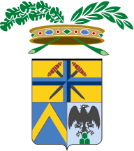 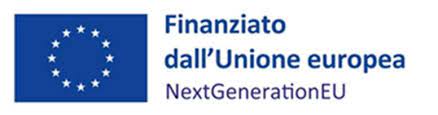 Provincia di Modena – Stazione Unica AppaltanteC.F. e P.I. 01375710363 - Centralino 059 209 111  -  www.provincia.modena.it  -  provinciadimodena@cert.provincia.modena.itArea Amministrativa - Servizio Appalti e Contratti - U.O. Grandi Appaltiviale Martiri della Libertà 34, 41121 ModenaTel. 059-209280-145-156-341e-mail: grandiappalti@provincia.modena.it